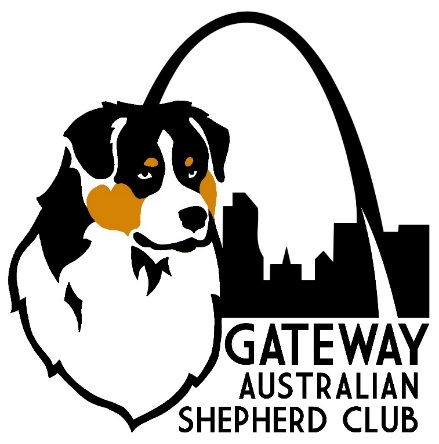 Gateway Australian Shepherd ClubASCA Dock Jumping TrialMay 18 - 19, 2024At Purina Farms  500 William Danforth Way, Gray Summit, MO  63039
Established in 1995Judge: Karrie Schwan20 Dog Limit per Launch and Fetch It Classes120 Jump Limit per DaySCHEDULE - SaturdayOnsite Registration/Practice* – 2 PMFetch It #1 at 3 PMLaunches	#1-5 will start immediately after Fetch ItFetch It Try-Its will be available as time permitsAll Launches will close at 6 PM. If you are exhibiting on the grounds in one of the other venues and plan to jump your dog, please check in at the pool as soon as possible and let us know your intentions. Allow sufficient time to get your jumps in before the Launches close.SCHEDULE - SundayOnsite Registration/Practice* – 2 PMFetch it # 2 at 3 PMLaunches	# 6-10 will start immediately after Fetch It **All Launches will close at 6 PM. If you are exhibiting on the grounds in one of the other venues and plan to jump your dog, please check in at the pool as soon as possible and let us know your intentions. Allow sufficient time to get your jumps in before the Launches close.**There will be a Purina dog show at the pool at 1:30. We will start registration after the dog show is complete (approximately 30 minutes later) at 2:00.Day-of-show entries must be made by 5 PM on Saturday and Sunday.TRIAL CHAIR – Shaina Mayes, 573-561-3462, Mayes.shaina@gmail.comTRIAL SECRETARY – Karen Redeker, 314-409-1069, gascdockjumping@gmail.comENTRY FEESEntries will not be accepted postmarked before 04/01/24.Pre-entries close at 6 PM CDT, Monday, 05/13/24.Day-of-Trial entries will be accepted until limits have been reached.2 Jumps/Launch. Best of 2 Jumps determines placement. 
Pre-Entry - $20/Launch or Fetch It or $175 for all 10 LaunchesDay-of-Trial Entry - $25/Launch or Fetch It**Juniors entries are 50% of the regular fee**PayPal Pre-Entries ONLY – email your completed & signed entry form(s) to gascdockjumping@gmail.com.  Make payment via PayPal to GASC1995@gmail.com. Include your name and the events you are entering. Add a 5% processing fee when submitting your payment. All pre-entry monies must be cleared in full before the date of the trial.Entry will be processed upon receipt of both the completed entry form and the PayPal confirmation with fee.All PayPal entries close 05/15/24Entry fees will not be refunded after entries have closed. Pulled entries are not considered withdrawn until you have received written confirmation from the corresponding Trial or Show Secretary. Partial payments do not constitute a valid entry. Checks returned for insufficient funds will be considered a void entry. There will be a $25 service charge for each returned check.There shall be no refunds or entries withdrawn after the closing date or if a dog is absent, disqualified, excused by the judge or club, or barred from competition by the Trial Committee. In addition, no entry fees will be refunded if the trials cannot open or be completed by reason of riots, civil disturbances, fire, acts of God, public emergency, act of a public enemy, strike or any other cause beyond the control of GASC.Bitches In Season Cannot Compete - Any exhibitor whose bitch entered in these trials comes into season after the closing date may obtain a partial refund of their entry fees. Upon presentation of a veterinarian’s certificate to the Trial Secretary prior to the start of judging the morning of the trial, entry fees paid for said bitch will be refunded, less $5 per day entered.Make entries payable to GASC and mail to:Karen Redeker928 Sommerset Dr.Troy, MO  63379No entry shall be accepted from a dog or handler disqualified fromASCA programs or not in good standing with ASCA.This show will follow all rules of the Australian Shepherd Club of America. For a copy of ASCA’s rules, please go to:  https://asca.org/home/business-office/rules-forms/Open Dock between Launches if time permits.Try-its during Open Dock, 2-6 PM on Saturday and Sunday. Try-its are for people not entered in the trial that want to see if their dog might like the sport of Dock Jumping. Availability is at the discretion of the judge.*Open Dock/Try-its - $15 per dog per day for three 3-minute sessions during the competition day. If you have entered the competition, you do not need to pay for open dock to get additional practices with the entered dog in between Launches. You must check in with the Trial Secretary to request Try-its for a dog NOT entered in the trial.Briefing each day before the first Fetch It/Launch.This event will be held outdoors. Dock is a regular competition length 40’ dock and in-ground pool. Please be aware of all weather. Dock will be open in rain but not thunderstorms. This is an ASCA-sanctioned event and will be governed by the rules of the Australian Shepherd Club of America®. AWARDSFlat ribbons will be awarded 1st – 4th place. Silver Jump ribbons will also be given. Small rosettes provided for New Titles. Special Awards and Rosettes will be presented at the conclusion of each day for the following:High In Trial - FeatherweightHigh In Trial RegularHigh In Trial VeteranHigh In Trial Junior HandlingNOTICE TO EXHIBITORSThis event will be open to all breeds and mixed breeds. An ASCA Registration #, LEP#, or QT number will be required to track any titles. The application for the tracking number can be found here: https://asca.org/wp-content/uploads/2024/03/qtsvcapp.pdfCurrent entry forms must be used and can be found at the following link: https://www.asca.org/wp-content/uploads/2016/04/djentryformb.pdf Current Dock Jumping rules can be viewed at: https://www.asca.org/wp-content/uploads/2019/12/Dockjumpingrules.pdf Please use designated exercise areas. Exhibitors must clean up after their dogs. If an exhibitor is observed violating this policy at the show site or motels, they will be removed from our mailing list and not allowed to return to future showsNo puppies under the age of 8 weeks (about 2 months) allowed at the show site.Any handler, owner, or spectator using excessive corrections or abuse towards a dog or showing poor sportsmanship while at the show site will be asked to leave for the duration of the show weekend. Directions to the Purina Visitor CenterI-44 From East or West – Take Gray Summit Exit #253 (Hwy 100 E). Turn north on Hwy 100 E. Go approximately ½ mile to County Road MM & turn left. There are small Purina signs on the corner. MM is a very winding road. Large vehicles should use care. Entrance to Purina is about 1 mile on the left. Go through the large security gates. Follow signs to the Visitor Center/Incredible Dog Arena.Follow signs to the Visitor Center/Incredible Dog Arena.* * * * * * * * * * * * * * * * * * * * * * * * * * * * * * * * * * * * * * * * * * * * * * * * * * * * *RV SPACE RENTALRV spaces with hook-up are available on site. Please refer to the separate RV Reservation Request Form under separate cover.* * * * * * * * * * * * * * * * * * * * * * * * * * * * * * * * * * * * * * * * * * * * * * * * * * * * *MOTELSLocated off I-44PINEMARK (Formerly BUDGET LODGING) – St. Clair, Exit 240, 636-629-1000, very dog friendlyCOMFORT INN - Pacific, Exit 257, (636) 257-4600, dogs in smoking rooms only
SUPER 8 - Washington, Exit 251, 636-390-0088, $10 pet fee per dayHOLIDAY INN AT SIX FLAGS – Allenton/Eureka, Exit 261, (800) 782-8108 - Restaurant and dog bathing/ grooming room on groundsECONOLODGE – Allenton/Eureka, Exit 261, 636-938-5348, $10 pet fee per daySUPER 8 – Allenton/Eureka, Exit 261, 636-938-4368, $10 pet fee per dayMake reservations early, as this is a tourist area.Please verify pet policy with motel of your choice.* * * * * * * * * * * * * * * * * * * * * * * * * * * * * * * * * * * * * * * * * * * * * * * * * * * * *ST. LOUIS ANIMAL EMERGENCY CLINIC9937 Big Bend RoadSt. Louis, MO  63122(314) 822-7600LOCAL VETERINARIANFox Creek Veterinary Hospital18962 Hwy. 100Wildwood, MO  63069(636) 458-6569Hours are 8 AM to 8 PM, 7 Days A Week